NOC	USA/9A1/1لوائح الاتصالات الدوليةNOC	USA/9A1/2تمهيـدالأسباب: يظل عنوان التمهيد دون تغيير.MOD	USA/9A1/31	مع الاعتراف الكامل لكل بحقه السيادي في تنظيم اتصالاته، تكمّل الأحكام الواردة في هذه اللوائح الاتفاقية الدولية للاتصالات بغية بلوغ أهداف الاتحاد الدولي للاتصالات عن طريق تشجيع تنمية خدمات الاتصالات وتحسين تشغيلها، مع إفساح المجال في التنمية المتسقة للوسائل المستخدمة في الاتصالات على الصعيد العالمي.الأسباب: الغرض من المراجعة المقترحة التوفيق بين النص الحالي للوائح الاتصالات الدولية والمصطلحات الحالية المستخدمة في الرقم 31 من الدستور.NOC	USA/9A1/4المـادة 1موضوع اللوائح وغايتهاالأسباب: يظل عنوان المادة 1 دون تغيير.MOD	USA/9A1/52	1.1	أ )	تضع هذه اللوائح المبادئ العامة المتعلقة بتوفير وتشغيل الخدمات الدولية للاتصالات المقدمة للجمهور وبوسائل النقل الأساسية الدولية للاتصالات المستخدمة لتوفير هذه الخدمات، الأسباب: الغرض من المراجعة المقترحة التوفيق بين النص والمصطلحات المستخدمة في الدستور والاتفاقية وتوضيح أن أحكام لوائح الاتصالات الدولية تنطبق أساساً على الدول الأعضاء الموقعة على المعاهدة. ويجوز للدول الأعضاء، رهناً بالقانون الوطني، أن تُخضع وكالات التشغيل المعترف بها للوائح الاتصالات الدولية.MOD	USA/9A1/63		ب)	تعترف هذه اللوائح، في المادة 9، بحق السماح بعقد ترتيبات خاصة.الأسباب: تحديث صياغي.NOC	USA/9A1/74	2.1	يعني مصطلح "الجمهور" في هذه اللوائح السكان، بمن فيهم الأجهزة الحكومية والأشخاص الاعتباريون.الأسباب: ظل هذا الحكم صالحاً مع مرور الزمن.NOC	USA/9A1/85	3.1	وُضعت هذه اللوائح بهدف تسهيل التوصيل البيني وإمكانيات التشغيل البيني لوسائل الاتصالات على الصعيد العالمي، وتشجيع التنمية المتسقة للوسائل التقنية وتشغيلها الفعال، وكذلك فعالية الخدمات الدولية للاتصالات وفائدتها وتيسّرها للجمهور.الأسباب: يشمل هذا الحكم أغراض الاتحاد المنصوص عليها في المادة 1 من الدستور.MOD	USA/9A1/96	4.1	يجب ألا تعتبر الإشارات الواردة في هذه اللوائح إلى توصيات أنها تعطي لتلك التوصيات ذات المقام القانوني التي للّوائح.الأسباب: لا يوجد أي أساس تقني أو تنظيمي لإعطاء أي توصية من توصيات قطاع تقييس الاتصالات نفس الوضع القانوني الذي تتمتع به الأحكام رفيعة المستوى ذات الطابع العام الواردة في لوائح الاتصالات الدولية. وتدعم المراجعة الصياغية المقترحة فيما يتعلق بالتوصيات الاحتفاظ بنص الحكم الحالي الذي ينص على أن تظل توصيات قطاع تقييس الاتصالات ذات طابع غير إلزامي. كما أنه يُقترح إلغاء الحكم المتعلق بالتعليمات لأنه لم يعد سارياً.MOD	USA/9A1/107	5.1	في إطار هذه اللوائح، يتوقف توفير وتشغيل الخدمات الدولية للاتصالات على اتفاق بين الأسباب: نظراً لتزايد المنافسة، لم يعد من المناسب وضع حكم يُشجع على عقد الاتفاقات الثنائية بين الإدارات لتوفير الخدمات الدولية للاتصالات وتشغيلها. وتبين المراجعة المقترحة تبادل حركة الاتصالات الدولية في بيئة تنافسية.MOD	USA/9A1/118	6.1	بغية تطبيق مبادئ هذه اللوائح، ينبغي على  أن تتقيد، على قدر الإمكان، بالتوصيات ذات الصلة الصادرة عن .الأسباب: تتفق المراجعة المقترحة مع المادة 4.1 التي تنص على أن تكون توصيات قطاع تقييس الاتصالات غير إلزامية. كما أنه يُقترح إلغاء الإشارة إلى تعليمات قطاع تقييس الاتصالات نظراً لأن التعليمات لم تعد سارية.MOD	USA/9A1/129	7.1	أ )	تعترف هذه اللوائح لكل عضو بحقه في أن ترخيصاً صادراً عنه على الإدارات* والعاملة على أراضيه والتي تقدم للجمهور خدمة دولية للاتصالات، وذلك شرط التقيّد بتشريعه الوطني وإذا ما ذلك.الأسباب: تشمل المراجعة المقترحة التوفيق بين النص الحالي والمصطلحات المستخدمة في الدستور/الاتفاقية. ويؤكد هذا الحكم الحق السيادي للدول الأعضاء في تنظيم اتصالاتها على النحو المنصوص في مقدمة دستور الاتحاد ولوائح الاتصالات الدولية.SUP	USA/9A1/1310		الأسباب: هذا الحكم شبيه بالحكم الوارد في المادة 6.1.MOD	USA/9A1/1411		)	الأعضاء، عند الاقتضاء، على تطبيق لوائح الاتصالات الدولية.الأسباب: تشمل المراجعة المقترحة التوفيق بين النص والمصطلحات المستخدمة في الدستور/الاتفاقية. وتؤيد المراجعة المقترحة إلغاء الإشارة إلى القرار 2 للمؤتمر الإداري العالمي للبرق والهاتف لعام 1988 نظراً لأنه لم يعد صالحاً.NOC	USA/9A1/1512	8.1	تطبّق أحكام هذه اللوائح أياً كانت وسيلة الإرسال المستخدمة، شرط ألا تكون متعارضة مع أحكام لوائح الراديو.الأسباب: ظل هذا الحكم صالحاً مع مرور الزمن. وعموماً، ينبغي أن تكون الأحكام المتصلة بالاتصالات الراديوية الواردة في اللوائح الإدارية للاتحاد متضمنة في لوائح الراديو حيث يمكن معالجتها في مؤتمر عالمي مختص للاتصالات الراديوية عند اللزوم. وفي حال وجود التباس بين تطبيق لوائح الراديو وهذه اللوائح، يكفل هذا الحكم تطبيق لوائح الراديو.NOC	USA/9A1/16المـادة 2تعريفاتالأسباب: يظل عنوان المادة 2 دون تغيير.NOC	USA/9A1/1713	تُطبّق التعريفات التالية لأغراض هذه اللوائح. غير أن هذه المصطلحات والتعريفات لا تنطبق بالضرورة في حالات أخرى.الأسباب: تصف المقدمة بدقة مجال تطبيق التعاريف الواردة في لوائح الاتصالات الدولية والغرض منها. وينبغي أن تُدرج في لوائح الاتصالات الدولية التعاريف التي تساعد على فهم الأحكام التنظيمية فقط.NOC	USA/9A1/1814	1.2	اتصال: كل إرسال أو بث أو استقبال لعلامات أو إشارات أو كتابات أو صور أو أصوات أو معلومات من أي نوع كانت بواسطة أنظمة سلكية أو راديوية أو بصرية أو غيرها من الأنظمة الكهرمغنطيسية.الأسباب: إن التعريف الحالي للاتصالات محايد من الناحية التكنولوجية وينبغي أن يظل على هذا النحو لضمان أن تكون لوائح الاتصالات الدولية معاهدة مرنة ودائمة. ويرد هذا التعريف أيضاً في الرقم 1012 من الدستور، وأي محاولة لمراجعة هذه التعاريف تتعارض مع أحكام الصكوك الأساسية للاتحاد. وأي محاولة لتعديل هذا التعريف وتحديد تكنولوجيات وخدمات معينة سيقوض استقرار لوائح الاتصالات الدولية على المدى البعيد من خلال إدخال مفاهيم قد تصبح غير مناسبة نظراً للتطورات التكنولوجية في المستقبل.NOC	USA/9A1/1915	2.2	خدمة دولية للاتصالات: تقديم قدرة اتصالات بين مكاتب أو محطات اتصالات من أي نوع كانت، واقعة في بلدان مختلفة أو مملوكة من بلدان مختلفة.الأسباب: إن التعريف الحالي للاتصالات محايد من الناحية التكنولوجية وينبغي أن يظل على هذا النحو لضمان أن تكون لوائح الاتصالات الدولية معاهدة مرنة ودائمة. ويرد هذا التعريف أيضاً في الرقم 1011 من الدستور، وأي محاولة لمراجعة هذه التعاريف تتعارض مع أحكام الصكوك الأساسية للاتحاد. وأي محاولة لتعديل هذا التعريف وتحديد تكنولوجيات وخدمات معينة سيقوض استقرار لوائح الاتصالات الدولية على المدى البعيد من خلال إدخال مفاهيم قد تصبح غير مناسبة نظراً للتطورات التكنولوجية في المستقبل.MOD	USA/9A1/2016	3.2	اتصالات الدولة: اتصالات صادرة عن: رئيس دولة، أو رئيس حكومة أو أحد أعضاء حكومة، أو القائد الأعلى للقوات المسلحة البرية أو البحرية أو الجوية، أو الموظفين الدبلوماسيين أو القنصليين، أو الأمين العام للأمم المتحدة، أو رؤساء الأجهزة الرئيسية للأمم المتحدة، أو محكمة العدل الدولية، أو الرد على.الأسباب: تشمل المراجعة المقترحة التوفيق بين تعريف اتصالات الدولة الوارد حالياً في لوائح الاتصالات الدولية والتعريف المبين في الرقم 1014 من الدستور.SUP	USA/9A1/2121	الأسباب: يؤيد التعديل المقترح إلغاء هذا التعريف نظراً لأنه لا يراعي تعدد أنظمة التسيير الموجودة حالياً في إطار الترتيبات التجارية، إذ إن اختيار الطريق الدولي مسألة تجارية.SUP	USA/9A1/2222	23	24	الأسباب: يؤيد هذا التعديل المقترح إلغاء هذا التعريف نظراً لأنه لا يتناسب مع سوق الاتصالات التنافسية القائمة.SUP	USA/9A1/2325	الأسباب: لا يبين هذا التعريف المجموعة الكاملة للترتيبات القائمة في السوق وهو غير ضروري في ضوء التعديلات المقترحة على المادة 6.MOD	USA/9A1/2426	9.2	رسم الاستيفاء: رسم تضعه إدارة وتستوفيه من زبائنها عن استخدام خدمة دولية للاتصالات.الأسباب: تعديل صياغي.SUP	USA/9A1/2527	الأسباب: تؤيد المراجعة المقترحة إلغاء الإشارة إلى تعليمات قطاع تقييس الاتصالات نظراً لأنها لم تعد سارية.NOC	USA/9A1/26المـادة 3الشبكة الدوليةالأسباب: يظل عنوان المادة 3 دون تغيير.SUP	USA/9A1/2730	الأسباب: هذا الحكم غير مناسب في بيئة تنافسية حيث تكون الشركات بحاجة إلى المرونة لاختيار أكثر الطرق كفاءة لتسيير حركتها.MOD	USA/9A1/28المـادة 6الأسباب:	يبين التعديل المقترح لعنوان المادة 6 أن الأحكام التنظيمية المفصلة التي تحكم ترسيم الخدمات الدولية للاتصالات ومحاسبتها غير مناسبة لسوق تنافسية وفقاً للقرار 171 لمؤتمر المندوبين المفوضين (غوادالاخارا، (2010.SUP	USA/9A1/2942	الأسباب: أصبح العنوان متقادماً.MOD	USA/9A1/3043	1.6الأسباب: النص الأصلي لأحكام الرقمين 1.1.6 و2.1.6 غير مناسب للأسواق التنافسية. وتتسم الصيغة المقترحة بالمرونة وبالتالي يمكنها أن تستوعب التقدم التكنولوجي وتطورات السوق وفقاً للقرار 171 لمؤتمر المندوبين المفوضين (غوادالاخارا، (2010.SUP	USA/9A1/3144	الأسباب: انظر الأسباب السابقة المتعلقة بالفقرة 1.1.6.MOD	USA/9A1/3245	.6	عندما ينص التشريع الوطني لبلد على تطبيق رسم ضريبي على رسم الاستيفاء عن الخدمات الدولية للاتصالات، لا يُستوفى عادة هذا الرسم الضريبي إلا عن الخدمات الدولية المستحقة على زبائن ذلك البلد، إلا في حال عقد ترتيبات أخرى لمواجهة ظروف خاصة.الأسباب: اتباع الترقيم الجديد.ADD	USA/9A1/3345A	1.2.6	عندما تخضع وكالة تشغيل معترف بها لضريبة أو رسم ضريبي على رسوم التحصيل عن الخدمات الدولية للاتصالات أو غيرها من التعويضات، لا تقوم هذه الوكالة بدورها بفرض رسوم أو رسوم ضريبية على وكالات التشغيل الأخرى المعترف بها.الأسباب: نُقلت الفقرة 1.2.6 من الفقرة 6.1 الواردة في التذييل 1.SUP	USA/9A1/3446	47	الأسباب: تمت الاستعاضة عن هذا الحكم بالفقرة الجديدة المقترحة 1.6 بشأن الترتيبات المتعلقة بتقديم الخدمات الدولية للاتصالات.SUP	USA/9A1/3548	49	50	الأسباب: أصبحت هذه الأحكام متقادمة.SUP	USA/9A1/3651	52	الأسباب: تقترح الولايات المتحدة الأمريكية إلغاء التذييل 1 وتعديل التذييل 2.NOC	USA/9A1/37المـادة 9ترتيبات خاصةالأسباب: يظل عنوان المادة 9 دون تغيير.MOD	USA/9A1/3858	1.9	أ )	عملاً بالمادة  من ، يمكن عقد ترتيبات خاصة بشأن مسائل اتصالات لا تهم عموم الأعضاء. ويمكن ، شرط التقيّد بالتشريع الوطني، أو يخولوا ، أو منظمات أخرى، أو أشخاصاً آخرين، عقد مثل هذه الترتيبات المتبادلة الخاصة مع أعضاء، أو إدارات، أو منظمات أخرى، أو أشخاص آخرين، يكونون مخوّلين في بلد آخر، بغية إنشاء وتشغيل واستخدام شبكات وأنظمة وخدمات خاصة للاتصالات، وتلبية احتياجات متخصصة من الاتصالات الدولية في أراضي أو بين ، على أن تتضمن هذه الترتيبات، عند الاقتضاء، الشروط المالية أو التقنية أو التشغيلية الواجب التقيّد بها.الأسباب: تحديث صياغي للتوفيق بين النص الحالي والدستور/الاتفاقية.MOD	USA/9A1/3959		ب)	يجب أن تتجنب جميع الترتيبات الخاصة من هذا النوع التسبب في إلحاق ضرر تقني بتشغيل وسائل الاتصالات.الأسباب:	ينبغي تجنب التسبب في إلحاق ضرر تقني بجميع وسائل تشغيل الاتصالات وليس فقط بتلك العائدة لبلدان ثالثة.MOD	USA/9A1/4060	2.9	ينبغي على ، عند الاقتضاء، أن يالأطراف في أي ترتيب خاص معقود بموجب على مراعاة الأحكام ذات الصلة من التوصيات الصادرة عن.الأسباب: تحديث صياغي للتوفيق بين النص الحالي والدستور/الاتفاقية.__________المؤتمر العالمي للاتصالات الدولية
لعام 2012 (WCIT-12)
دبي، 14-3 ديسمبر 2012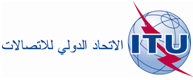 الجلسة العامةالإضافة 1
للوثيقة 9-A3 أغسطس 2012الأصل: بالإنكليزيةالولايات المتحدة الأمريكيةالولايات المتحدة الأمريكيةمقترحات بشأن أعمال المؤتمرمقترحات بشأن أعمال المؤتمر